MINISTERUL MEDIULUI, APELOR ȘI PĂDURILOR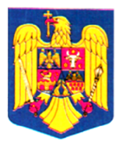 O R D I NNr…………../………….2020privind  modificarea și completarea Instrucțiunilor privind termenele, modalitățile și perioadele de colectare, scoatere și transport al materialului lemnos, aprobate prin Ordinul ministrului mediului și pădurilor nr. 1540/2011Având în vedere Referatul de aprobare nr. DPSS……………./2021 al Direcției politici și strategii în silvicultură, ținând seama de prevederile art. 62 alin. (1)  și art. 63 alin. (2)  din Legea nr. 46/2008 - Codul silvic, republicată, cu modificările și completările ulterioare, în temeiul  prevederilor art. 57 alin. (1), (4) și (5) din Ordonanța de urgență a Guvernului nr. 57/2019 privind Codul administrativ, cu modificările și completările ulterioare, precum și ale art. 13 alin. (4) din Hotărârea Guvernului nr. 43/2020 privind organizarea și funcționarea Ministerului Mediului, Apelor și Pădurilor,  ministrul mediului, apelor și pădurilor emite următorul O R D I N:  Art. I. –   Instrucțiunile privind termenele, modalitățile și perioadele de colectare, scoatere și transport al materialului lemnos, aprobate prin Ordinul ministrului mediului și pădurilor nr. 1540/2011, publicat în Monitorul Oficial al României, Partea I, nr. 430 din 20 iunie 2011, cu modificările și completările ulterioare, se modifică și se completează, după cum urmează:La articolul 1 litera a) se modifică și va avea următorul cuprins:“a) parchet de exploatare - suprafața de pădure în care se recoltează  masă lemnoasă, în baza actului de punere in valoare, autorizației de exploatare și a procesului verbal de predare-primire;”
La articolul 4, alineatele  (1) –(3)  și alineatul (4) lit. a)-e) se modifică și vor avea următorul cuprins:“ (1) Exploatarea masei lemnoase se efectuează de către operatori economici atestați pentru exploatări forestiere, precum și de către persoanele fizice si juridice, în condițiile prevăzute la art. 62 alin. (3) din Legea nr. 46/2008, republicată, cu modificările ulterioare.
           (2) Exploatarea masei lemnoase se efectuează în baza autorizației de exploatare, denumită în continuare autorizație, care se generează în SUMAL 2.0, al cărei model este prevăzut în anexa nr.1 la prezentul ordin.(3) Autorizația de exploatare se generează de către șeful ocolului silvic sau de persoana delegată de acesta, care asigură administrarea sau serviciile silvice și se tipărește în două exemplare, unul pentru ocolul silvic și unul  pentru titularul autorizației de exploatare.              (4) Titularii autorizațiilor pot fi:
             a) operatorii economici atestați pentru exploatări forestiere, care au încheiat contracte de cumpărare a masei lemnoase pe picior cu proprietarii/deținătorii de fond forestier sau de vegetație forestiera din afara fondului forestier sau care efectuează prestări de servicii de exploatare, pe bază de contracte încheiate cu cumpărătorii de masă lemnoasă pe picior;
              b) operatorii economici atestați pentru lucrări de exploatare forestieră, care au încheiat contracte de prestări de servicii de exploatare forestieră cu proprietarii/deținătorii de fond forestier;
             c) Regia Națională a Pădurilor - Romsilva, prin subunitățile sale, și celelalte structuri de administrare a fondului forestier proprietate publică a statului, prevăzute de lege.
             d) ocoalele silvice de regim;
             e) proprietarii de păduri, din categoria persoanelor fizice si juridice, prevăzute la alin. (1).”La articolul 4, alineatul (5) se abrogă.La articolul 5, alineatele  (3) și (4)  se modifică și vor avea următorul cuprins:„(3) Este interzisă autorizarea spre exploatare a masei lemnoase din orice proprietate forestieră care face parte din fondul forestier național, în situația în care proprietarul  nu a realizat, în termenul prevăzut de lege, lucrările de regenerare artificială și de completare a regenerării naturale pe terenurile forestiere aflate, după caz, în proprietatea sa, de pe care masa lemnoasă a fost exploatata integral. În situația fondului forestier proprietate publică a statului interdicția se aplică la nivel de subunitate de gospodărire.
         (4) Prin excepție de la prevederile alin. (3), se pot autoriza spre exploatare:
         a) produsele accidentale provenite din arboretele afectate de factori biotici și abiotici si produsele extraordinare;
        b) produsele principale provenite din arboretele incluse în planul decenal de recoltare, în care regenerarea naturală este asigurată în condițiile normelor tehnice silvice. c) produsele secundare provenite din lucrările de îngrijire și conducere a arboretelor.”
Articolul  6 se modifică și va avea următorul cuprins:„(1) Autorizațiile aflate în termenul de valabilitate se retrag de către emitenții acestora, în următoarele situații:a) suspendarea serviciilor silvice în baza Legii nr. 374/2006 privind suspendarea serviciului public cu specific silvic pentru proprietarii terenurilor forestiere pentru care au fost emise documentele prevăzute la art. III alin. (1) din Legea nr. 169/1997 pentru modificarea şi completarea Legii fondului funciar nr. 18/1991, cu modificările și completările ulterioare.b) punerea în aplicare de hotărâri judecătorești executorii de stopare a lucrărilor de exploatare sau de suspendare.c) punerea în aplicare de hotărâri judecătorești executorii de anulare/suspendare a aplicării amenajamentului silvic.d) schimbarea ocolului silvic care administrează/asigura servicii silvice pentru fondul forestier. e) rezilierea contractelor de vânzare a masei lemnoase pe picior sau de prestări de servicii de exploatare și altele asemenea.f) retragerea certificatului de atestare pentru lucrări de exploatare forestieră.g) expirarea valabilității  certificatului de atestare pentru lucrări de exploatare forestieră.(2) Procedura de retragere a autorizației de exploatare, în situațiile prevăzute la alin. (1) se inițiază, de către emitentul autorizației, și cuprinde următorii pași:a) notifică titularul autorizației, cu privire la apariția situației de retragere a autorizației de exploatare, în termen de o zi lucrătoare de la data comunicării situației de retragere. Prin notificare, emitentul autorizației dispune măsura opririi doborârii arborilor și totodată comunică data și ora începerii inventarierii stocurilor de  masă lemnoasă din parchet care nu poate fi mai mare de 3 zile lucrătoare de la data comunicării;b) efectuează inventarierea stocurilor de masă lemnoasă pe picior, în faze și în platforma primară. Inventarierea se face de către reprezentantul emitentului autorizației împreună cu reprezentantul titularului autorizației și în prezența pădurarului titular de canton în termen de maxim 30 zile de la data comunicării situațiilor prevăzute la alin. (1). În situația în care titularul autorizației de exploatare refuză sau nu poate să participe la acțiunea de inventariere a stocurilor, aceasta se face în lipsa titularului autorizației, iar rezultatul i se comunică în termen de 3 zile lucrătoare de la finalizare.c) Rezultatul inventarierii stocurilor se consemnează în actul de constatare semnat de participanți. Actul de constatare este executoriu.(3) În baza actului de constatare prevăzut la alin (2) lit. c) se efectuează reprimirea parchetului, în aplicația SUMAL 2.0 - Marcare, pentru situațiile prevăzute la alin.(1), cu înscrierea stocurilor de masă lemnoasă pe picior, în faze și în platforma primară. (4) Pentru situațiile prevăzute la alin. (1) lit. a) – c) colectarea masei lemnoase aflate în faze se face de către titularul autorizației, dacă instanța de judecată nu dispune altfel. Pentru masa lemnoasă înscrisă în procesul verbal de reprimire cu stoc în faze și în platforma primară emitentul documentelor de transport este titularul autorizației de exploatare. (5) Pentru situațiile prevăzute la alin. (1) lit. d) – f) colectarea masei lemnoase aflate în faze se face de către ocolul silvic emitent al autorizației de exploatare sau un alt operator economic atestat pe bază de contract de prestări servicii exploatare sub supravegherea ocolului silvic. Pentru masa lemnoasă înscrisă în procesul verbal de reprimire cu stoc în faze și în platforma primară emitentul documentelor de transport este ocolul silvic. (6) Pentru situațiile prevăzute la alin. (4) și (5) nu este necesară emiterea unei autorizații de exploatare.       (7) Regularizarea cantitativă și valorică a masei lemnoase din partizile aflate în situațiile de la art. 5 alin.(1) se realizează între vânzător/beneficiar al prestației și cumpărător/prestator servicii exploatare cu respectarea clauzelor contractuale/dispozițiile executorii ale instanței, în funcție de rezultatul stocurilor înregistrate prin actul de constatare prevăzut la  alin.(2) lit. c).        (8) Sumele rezultate din valorificarea stocurilor de masă lemnoasă, în situația de la alin.(1) lit. a), urmează regimul reglementat de art. 4 alin.(4) din Legea  nr. 374/2006, cu modificările și completările ulterioare.         (9)  Pentru masa lemnoasă inventariată și evidențiată ca stoc pe picior,  în procesul-verbal de reprimire a parchetului  din aplicația SUMAL 2.0 Ocol, se întocmește un act de punere în valoare, pentru care exploatarea și valorificarea masei lemnoase se fac potrivit prevederilor legale sau se casează, dacă instanța dispune în acest sens pentru situațiile de alin. (1) lit. b) și c).”(10) Autorizațiile de exploatare se pot modifica de către emitenții acestora, în următoarele situații:a) cesionarea contractelor de vânzare-cumpărare a masei lemnoase pe picior, cu acordul vânzătorului; în acest caz, emitentul documentelor de transport este cesionarul contractului;b) cesionarea lucrărilor de exploatare a masei lemnoase de către cumpărătorul masei lemnoase pe picior, cu acordul vânzătorului; în acest caz, emitentul documentelor de transport este cedentul lucrărilor de exploatare, care are și calitatea de cumpărător al masei lemnoase pe picior.(11) Autorizațiile de exploatare se pot suspenda de către emitenții acestora, în următoarele situații:a) punerea în aplicare a hotărârilor judecătorești de suspendare a lucrărilor de exploatare pentru o perioadă de timp determinată;b) executarea unor lucrări specifice de către administratorul fondului forestier în zona parchetelor autorizate la exploatare: intervenții la drumuri, lucrări de artă, obiective de corectare a torenților, amenajarea bazinelor hidrografice torențiale; (12) Autorizațiile de exploatare se prelungesc automat cu numărul de zile în care au fost sistate lucrările de exploatare pentru situațiile prevăzute la alin. (11).La articolul 7, alineatele (1) și  (3) se modifică și vor avea următorul cuprins:     „(1) În eventualitatea apariției pe parcursul anului de producție a unor produse accidentale I, pentru precomptarea partizilor respective se poate constitui la nivelul fiecărui ocol silvic o rezervă de  până la 20% din volumul produselor principale prevăzut la tăiere în anul respectiv.…………………………………. (3) După efectuarea precomptărilor, volumul din partizile care au constituit rezerva și nu au făcut obiectul precomptărilor se autorizează la exploatare începând cu data de 15 septembrie a anului de producție respectiv.”
La articolul 8, alineatul (1) se modifică și va avea următorul cuprins:„ (1)  Perioadele pentru exploatarea masei lemnoase din păduri sunt prevăzute în anexa nr. 2 la prezentul ordin.” La articolul 9, alineatele (2) - (3) și (5)—(7) se modifică și vor avea următorul cuprins:„(2) Forța majoră sau situațiile obiective prevăzute la alin. (1) se constată de către o comisie care are în componență, în mod obligatoriu, următoarele persoane:
a) delegatul ocolului silvic emitent al autorizației de exploatare;
b) delegatul titularului autorizației de exploatare.(3) Comisia prevăzută la alin. (2) se constituie la solicitarea titularului autorizației de exploatare, prin dispoziție rezolutivă a șefului ocolului silvic. În urma verificării comisia  întocmește un proces-verbal de constatare.………………………. (5) La încetarea forței majore sau a situațiilor obiective care au determinat oprirea lucrărilor de exploatare forestieră, comisia prevăzută la alin. (2) încheie un proces-verbal constatator, prin care stabilește cu exactitate data încetării.             (6) Prelungirea duratei înscrise inițial în autorizația de exploatare se face de către emitentul autorizației de exploatare în baza proceselor verbale prevăzute la alin. (5) înregistrate în SUMAL 2.0., precum și a actelor adiționale la contracte.
            (7) În situații deosebite, atunci când condițiile meteorologice conduc la întârzierea intrării în vegetație, termenul de exploatare poate fi prelungit cu maximum 30 de zile peste perioadele prevăzute în anexa nr. 2, cu notificarea structurii teritoriale de specialitate a autorității publice centrale care răspunde de silvicultură.” 
                     9. La articolul 9, alineatul (4) se abrogă.10. La articolul 10, alineatul (4) se modifică și vor avea următorul cuprins:„(4) Tehnologia de exploatare a arborilor cu coroană - varianta arbori întregi se poate aplica numai cu condiția evitării producerii de prejudicii a arborilor rămași pe picior.”După articolul 10,  se introduce un nou articol, articolul (101) cu următorul cuprins:„Art. 101 - (1) Pentru instalarea de funiculare, înlăturarea vegetației forestiere de pe culoar se realizează cu avizul emitentului autorizației, titularul fiind obligat să respecte următoarele condiții:
           a) lățimea culoarului, la nivelul sarcinii, poate fi de maximum 4 m la funicularele cu două cărucioare și 6 m la cele cu un singur cărucior;
          b) punctele de încărcare și de descărcare a sarcinii se amplasează în afara suprafețelor cu semințiș;
          c) arborii folosiți pentru ancorare nu pot fi elagați și vor fi protejați prin manșoane, iar arborii-suport se pun în valoare odată cu marcarea traseului de funicular.(2) Drumurile de tractor folosite la scos-apropiatul masei lemnoase se amplasează evitându-se afectarea zonelor cu semințiș utilizabil. Lățimea drumului este de maximum 4 m, luându-se măsuri de consolidare și de stabilizare a taluzurilor.(3) Drumurile de scos-apropiat se pot aproba și se pot realiza pe versanți cu pantă de până la 30 grade, în situația în care substratul litologic este constituit din fliș-facies marnos, marno-argilos și argilos-, nisipuri, pietrișuri și loess, sau de până la 35 grade pe alte substrate litologice, și pot avea o declivitate maximă de  25%; peste aceste limite scos-apropiatul lemnului se realizează cu funiculare/alte instalații cu cablu.
          (4) Aprobarea realizării drumurilor de scos-apropiat se face de emitentul autorizației de exploatare.(5) Traseele de funicular și cele ale drumurilor de tractor folosite pentru scos-apropiatul masei lemnoase reprezintă căi de acces interior și nu schimbă categoria de folosință silvică a terenurilor pe care se amplasează.(6) Pentru masa lemnoasă de pe suprafața aferentă căilor de acces interior prevăzute la alin. (5), se întocmesc acte de punere în valoare.”
            12. La articolul 12, alineatul (2) se modifică și va avea următorul cuprins:„ (2) Predarea-primirea spre exploatare a parchetelor se face pe teren de către șeful ocolului silvic sau de o persoană nominalizată de acesta prin act administrativ, în prezența pădurarului titular de canton, către titularul autorizației sau către reprezentantul împuternicit al acestuia, utilizând  aplicația SUMAL 2.0. Modelul procesului verbal de predare-primire este prevăzut  în anexa nr. 3 la prezentul ordin.”
           12. La articolul 13, literele d), ș) și w) se modifică și vor avea următorul cuprins:„d) este interzisă menținerea în pădure, în perioada 1 mai - 1 octombrie, a lemnului de rășinoase necojit și/sau netratat; se exceptează de la această regulă lemnul de rășinoase antrenat în procesul tehnologic de exploatare; cioatele de molid și pin se cojesc în întregime, iar la celelalte specii de rășinoase, prin curelare.
                     ……………………ș) prejudiciul de exploatare nu constituie prejudiciu adus pădurii.             …………………………..w) volumul arborilor distruși și/sau prejudiciați se determină prin inventariere, cu stabilirea volumului pentru fiecare arbore în parte și se adaugă la volumul actului de punere în valoare utilizând Aplicatia SUMAL 2.0;”           13. Articolul 14 se abrogă.           14. Articolul 21 se abrogă.           15. La articolul 25 alineatele (1), (2) și (5) se modifică și vor avea următorul cuprins:„ (1) Reprimirea parchetelor se face de către emitentul autorizaţiei de exploatare prin șeful de ocol sau de o persoană nominalizată de acesta prin act administrativ, în prezenţa pădurarului titular al cantonului în care este amplasat parchetul şi de către reprezentantul împuternicit al titularului autorizaţiei, până cel târziu la data expirării termenului de exploatare prevăzut în autorizaţie, prin întocmirea unui proces-verbal de reprimire a parchetului, utilizând aplicația SUMAL 2.0 - Ocol silvic. (2) Modelul procesului-verbal de reprimire a parchetului este prevăzut în anexa nr. 4 la prezentul ordin.………………………..          (5) Procesul-verbal de reprimire a parchetului se generează în SUMAL 2.0 de către șeful ocolului silvic sau de persoana delegată de acesta, care asigură administrarea sau serviciile silvice și se tipărește în două exemplare, unul pentru ocolul silvic și unul pentru titularul autorizației de exploatare. În situația prevăzută la alin. (4), un exemplar al procesului-verbal de reprimire a parchetului se trimite în termen de 5 zile de la data reprimirii titularului autorizației.”16. La articolul (25) alineatul (3) se abrogă.          17. La articolul 25, după alineatul (5) se introduce un nou alineat, alin. (6), cu următorul cuprins:         „ (6) În situația reprimirii parchetului cu stoc în platforma primară, anterior reprimirii, titularul autorizației de exploatare masei lemnoase este obligat să comunice în scris, ocolului silvic informațiile cu privire la stocul din platforma primară – volum pe specii și sortimente dimensionale. Stocul va fi înscris de ocolul silvic în procesul-verbal de reprimire.”18. La articolul 29, alineatul (2) se modifică și va avea următorul cuprins:„ (2) În cazul producerii de incendii la aceste obiective, titularii autorizaţiilor sunt obligaţi să anunțe autoritățile compentente pentru situații de urgență și emitentul autorizației de exploatare și să intervină la stingerea lor cu utilajele proprii şi cu personal.” 	19. La articolul 30, alineatul  (2) se modifică și va avea următorul cuprins:„ (2) Suprafeţele prevăzute la alin. (1) se cuprind în autorizaţie şi în procesul-verbal de predare-primire şi se reprimesc în cel mult 120 de zile de la reprimirea parchetului. ” 	20.  La articolul 30 alineatul (3) se modifică și va avea următorul cuprins:       “(3) Împrejmuirea spațiului destinat depozitării temporare se realizează cu tăruși și panglică.”          21. Anexele nr. 1-4 fac parte integrantă din prezentul la prezentul ordin.22. Anexele nr. 1, 3, 4 și 7 la Instrucțiuni se modifică și se completează și se înlocuiesc cu anexele nr. 1-4 la prezentul ordin. Ministrul mediului, apelor și pădurilor Barna TÁNCZOS                                                                                 Anexa nr. 1                                                                                       la ordinul ministrului mediului, apelor și pădurilor nr………../2021 Ocolul Silvic  ...................Nr. ............ din .................AUTORIZAŢIE  DE  EXPLOATARENr..................... din .................1. Ocolul Silvic  ........................reprezentat prin șeful de ocol ........................, autorizez exploatarea masei lemnoase din partida APV nr. ...................constituită în fondul forestier/afara fondului forestier - proprietate publica a ......./proprietate privata a  ............2. Masa lemnoasă va fi exploatată de către persoana juridică/persoana fizică .................... identificată prin CIF/CNP  .............., reprezentată prin..................., în baza Atestatului de exploatare forestieră Seria........NR. ............., valabil până la data de ............................., și în baza Contractului nr. .................... de cumpărare a masei lemnoase pe picior/de prestări servicii de exploatare forestieră.3. Perioada de pregătire a parchetului pentru exploatare este de la ...........pana la .............4. Exploatarea masei lemnoase se va face in perioada de la ......... pana la  .......si de la......... pana la ........5. Emiterea avizelor de expediere a masei lemnoase din platforma primara se va face de către .............6. Tehnologia de exploatare a masei lemnoase  este..........., parchetul fiind delimitat prin:    semne amenajistice,    limite naturale, limitele de hotar ale proprietății,  dispozitiv de marcat cu amprentă pătrată nr. ...................., aplicat pe un număr de ................. arbori;7. In cuprinsul parchetului exista regenerare naturala  pe o suprafata de ........... ce trebuie protejata in timpul lucrarilor.8. Platforma/platformele primare va fi/vor fi amplasată/amplasate conform procesului verbal încheiat cu titularul autorizatiei, în fondul forestier pentru care asigură administrare/ serviciile silvice Ocolul Silvic…………..Pentru platformele primare amplasate in afara fondului forestier, titularul autorizatiei va furniza un document pentru folosinta respectivului teren.9. Conditii speciale referitoare la exploatarea forestieră în arii naturale protejate.……………………………………………………………………………………………………………………………………………………………………………………………………………………………………………………………………………………………………………………………………………..10. Reprimirea parchetului se va face cel mai tarziu la data de …………………11. Alte menţiuni referitoare inclusiv la situaţiile de retragere a autorizaţiei de exploatare....................................................................................................................................................................................................................................................................................................................................................................................................... 12. Prelungiri ale perioadelor de exploatare cuprinse în autorizație:          OCOLUL  SILVIC				                   TITULAR AUTORIZAȚIE      Şeful Ocolului Silvic 			                              Titularul autorizatie/Împuternicit       Data ......................................			                 Data ............................................	      Numele, prenumele şi semnătura 			                 Numele, prenumele şi semnătura     ………………………………….                                                    …………………………………                                                                             Anexa nr. 2                                                                                       la ordinul ministrului mediului,apelor și pădurilor nr………../2021                                Perioadele pentru exploatarea masei lemnoase din păduri                                                                                       Anexa nr. 3                                                                                       la ordinul ministrului mediului,apelor și pădurilor nr………../2021Ocol Silvic.......................Nr..............din.................                                                                                                                                  Se aprobă,                                                                                                                           Șeful ocolului silvic,                                                           PROCES - VERBAL                                               de predare-primire a parchetului ...................                                                 Partida nr. ......., încheiat astăzi ....................Subsemnatul, ................., reprezentant al ..........., în prezenţa ................., pădurar titular de canton, şi a............, reprezentantul împuternicit al titularului autorizaţiei de exploatare ................, am procedat la predarea-primirea spre exploatare a parchetului ................, partida nr. .........., constituită în U.P. .........., u.a. ............, proprietatea ................., conform Autorizaţiei de exploatare nr..................., după cum urmează:a) Parchetul este delimitat pe teren prin: semne amenajistice/limite naturale/dispozitiv de marcat pătrat cu indicativul.................................,aplicat pe un număr de ................ arbori, cu vopsea de culoare ..........................b) Arborii din partidă sunt în număr de ................,marcaţi cu.........., vopsea de culoare..........., în volum total de ........ mc.c) Căile de scos-apropiat existente şi cele noi sunt/nu sunt delimitate cu dispozitivul de marcat .................. nr. ....................., aplicat pe un număr de ............... arbori.d) Suprafeţele regenerate se prezintă astfel:Datele înscrise în tabelul de mai sus corespund/nu corespund cu cele din fişele pentru controlul anual al regenerărilor.e) Platforma primară în suprafaţă de ...........m² este/nu este materializată pe teren, cu dispozitivul de marcat .......................... nr. ......................, aplicat pe un număr de ............. arbori.Coordonate platforma primară:f) Postatele în număr de .........., materializate pe teren prin ..............., vor fi parcurse cu lucrări numai după predarea lor la exploatare, aplicându-se următoarele procese tehnologice: .............................................................g) În vederea evitării prejudicierii arborilor din vecinătatea căilor de acces şi a celor de scos-apropiat se vor lua următoarele măsuri: ...........................................................................................................................................h)Pentru transportul materialului lemnos vor fi utilizate drumurile auto forestiere..................................................................................................................................................................i) Alte recomandări: ............................................................................................................................................              Am predat                                                      Pădurar                                  Am primitReprezentantul ocolului silvic                           .....................................             Reprezentantul împuternicit            ................................................                                                                               al titularului autorizației                                                                                                                              ............................................                                                         Anexa nr. 4                                                                                       la ordinul ministrului mediului, apelor și pădurilor nr………../2021Ocolul Silvic ……………………….PROCES-VERBALde reprimire a parchetului Nr. ………ziua ………… luna ………. anul ………Subsemnatul, ………………, având funcţia de ……………….., împreună cu ………………………………, pădurar titular canton, în prezenţa/absenţa ………………………………..., delegat …………………………………………... (operator economic), am efectuat reprimirea parchetului……………………………………………………., U.P. ……………………, u.a. ………….., partida nr. …………………………………, cu un volum brut pe picior de ………… mc, a cărei exploatare s-a făcut în baza Autorizaţiei de exploatare nr. …………… din ……………….., făcând următoarele constatări privind:1. Seminţişul este prejudiciat pe ……% din suprafaţa cu seminţiş prevăzută la predarea parchetului.2. Volumul arborilor distruşi şi/sau prejudiciaţi constatat, înscris în următorul tabel centralizator:3. Alte constatări şi măsuri:…………………………………………………………………………………………………………………………………………………………………………………………………………………………4. Stocurile constatate la reprimirea parchetului:Şef ocol silvic/Împuternicit,............................................Pădurar titular de canton,..........................................Delegat operator economic,.............................................APV  nr.UP/tarlaUa/ParcelaVolum brutNr. fireSuprafata.....................................................Prelungire de la dataPrelungire până la dataPrelungire de la dataPrelungire până la dataCauzaPersoana care a aprobatNr. crt.Tratamentul și felul tăierii/Lucrarea silviculturalăPerioada    permisă     pentru      recoltare și colectare  1                                2                                 3        1.          Codru cu tăieri succesive                                     1.          a) tăieri de însămânțare în afara anului de fructificațietot anul      1.          b) tăieri de însămânțare în anul de fructificație           15.IX-15.IV   1.          c) tăieri de dezvoltare și tăieri definitive:                 1.          - la deal și câmpie                                         15.IX-15.IV   1.          - la munte                                                  15.IX-30.IV   2.                Codru cu tăieri progresive                                    2.                2a) cvercinee și amestecuri de foioase                        2.                a)1. tăieri de însămânțare în afara anului de fructificație tot anul      2.                a)2. tăieri de însămânțare în anul de fructificație         15.IX-15.IV   2.                a)3. tăieri de punere în lumină și lărgire a ochiurilor,    precum și de racordare a acestora                            15.IX-15.IV   2.                2b) rășinoase, foioase și amestecuri de rășinoase cu foioase  2.                b)1. tăieri de însămânțare                                  tot anul      2.                b)2. tăieri de punere în lumină a ochiurilor, precum și de  racordare a acestora                                         15.IX-30.IV   3.       Codru grădinărit, cvasigrădinărit, tăieri de transformare   spre codru grădinărit și tăieri de conservare                 3.       - în arboretele cu semințiș sub 25% din suprafața           parchetului                                                  tot anul      3.       - în arboretele cu semințiș peste 25% din suprafața         parchetului                                                  15.IX-30.IV   4.Codru cu tăieri rase                                        tot anul      5.Crâng - tăieri de jos                                       15.IX-31.III  6.Crâng - tăieri în scaun                                     15.IX-31.III  7.Crâng simplu (la răchitării)                                1.X-15.III    8.Crâng - tăieri căzănire                                     15.IX-31.III  9.              Tăieri de îngrijire în păduri tinere:                         9.              ● curățiri:                                                   9.              - în foioase                                                tot anul      9.              - în rășinoase                                              1.VIII-31.IV  9.              ● rărituri:                                                   9.              - gorunete, stejărete și șleauri                            tot anul      9.              - zăvoaie și plantații de plop euroamerican                 tot anul      9.              - fag și rășinoase                                          tot anul     10.Tăieri de produse accidentale și tăieri de igienă           tot anul     11.      Tăieri de substituire și tăieri de refacere:                 11.      - când se urmărește regenerarea parțială din lăstari sau    semințișul existent (sau când urmează a fi făcute semănăturidirect sub masiv)                                             15.IX-31.III 11.      - când pădurea se regenerează artificial                    tot anul    U.a.Felul regenerării(naturală,artificială,mixtă)CompoziţiaseminţişuluiutilizabilSuprafaţaocupatăSuprafaţaocupatăMod derăspândireVârsta(ani)Înălţimea(m)U.a.Felul regenerării(naturală,artificială,mixtă)Compoziţiaseminţişuluiutilizabilha% din u.a.Nr crtLatitudineLongitudine1.2.Data inventarierii prejudiciilorDelegat operatoreconomicGrupa de speciiSpeciiSortiment (lemnlucru, lemn foc)Volum- mc -Tipul de stocGrupa de speciiSpeciiSortimentul (lemnlucru, lemn foc)Volumul-mc-%